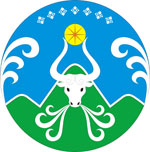                     ПРИКАЗ  №  30  о/дот   13.02.2023  г.                                                                                                          п. Усть-Нера        О подготовке к реализации обновленного ФГОС СОО,  НОО и ООО в общеобразовательных учреждениях, расположенных на территории МО «Оймяконский улус (район)», в 2023 году              На основании приказов Минпросвещения от 12.08.2022 № 732 «О внесении изменений в федеральный государственный образовательный стандарт среднего общего образования, утвержденный приказом Министерства образования и науки Российской Федерации от 17 мая 2012 г. N 413», от 31 мая 2021 года N 286 «Об утверждении федерального государственного образовательного стандарта начального общего образования» (с изменениями на 8 ноября 2022 года), от 31 мая 2021 года N 287 «Об утверждении федерального государственного образовательного стандарта основного общего образования» (с изменениями на 8 ноября 2022 года), приказа МКУ «УО МО «Оймяконский улус (район)» от 28.03.2023 года  № 91  о/д «Об организованном введении в образовательный процесс обновленных ФГОС НОО, ФГОС ООО в общеобразовательных учреждениях, расположенных на территории МО «Оймяконский улус (район)»,  приказываю:Считать недействительным пункт 1 приказа МКУ «УО МО «Оймяконский улус (район)» от 28.03.2023 года  № 91  о/д. Утвердить план-график реализации введения обновленного ФГОС СОО,  НОО и ООО в общеобразовательных учреждениях, расположенных на территории МО «Оймяконский улус (район)» на 2023 год, согласно приложению 2 к настоящему приказу.Утвердить состав рабочей группы по сопровождению реализации плана-графика  по обеспечению поэтапного введения обновленных ФГОС НОО, ООО и СОО  в   общеобразовательных учреждениях, расположенных на территории  МО «Оймяконский улус (район)» на 2023 год согласно приложению 1 к настоящему приказу.Руководителям подведомственных общеобразовательных учреждений принять к руководству  и исполнению пункты 1 и 2 настоящего приказа.Контроль исполнения приказа оставляю за собой.         Начальник                                                                                        Д. С. ФасхутдиноваС приказом МКУ «УО МО «Оймяконский улус (район)»  № 30 о/д от 13.02.2023 г.ознакомлен (а):___________________________________________ «____»___________2023                                                                       ФИО                                   подписьознакомлен (а):___________________________________________ «____»___________2023                                                                       ФИО                                   подписьознакомлен (а):___________________________________________ «____»___________2023                                                                       ФИО                                   подписьознакомлен (а):___________________________________________ «____»___________2023                                                                       ФИО                                   подписьПриложение 1 к приказу МКУ «УО МО «Оймяконский улус (район)» от 13.02.2023 г. № 30 о/дПлан-график реализации введения обновленного ФГОС СОО,  НОО и ООО в общеобразовательных учреждениях, расположенных на территории МО «Оймяконский улус (район)» на 2023 годМуниципальный план – график по обеспечению введения обновленных  ФГОС НОО, ООО и СОО  на 2023 год  (далее-План-график) разработан с учетом складывающейся  в Оймяконском районе практики работы в области   формирования школами основных образовательных программ начального общего и основного общего образования. Основные задачи:1.Поэтапное введение и реализация обновленных ФГОС НОО, ООО и СОО в соответствии с нормативными документами. 2. Методическое и информационное сопровождение введения обновленных  ФГОС в подведомственных общеобразовательных учреждениях. Приложение 2 к приказу МКУ «УО МО «Оймяконский улус (район)» от 13.02.2023 г. № 30 о/дСостав рабочей группы по сопровождению реализации плана-графика  по обеспечению поэтапного введения обновленных ФГОС НОО, ООО и СОО в   общеобразовательных учреждениях, расположенных на территории МО «Оймяконский улус (район)» на 2023 годПредседатель: Николаева Т.И., заместитель начальника МКУ «Управление образования МО «Оймяконский улус (район)»;Члены рабочей группы:-Олейник С.И., начальник ОООО МКУ «Управление образования МО «Оймяконский улус (район)»;-Волдаева Э.А., начальник ОУП МКУ «Управление образования МО «Оймяконский улус (район)»;-Баяр Д.В., начальник ОМКО МКУ «Управление образования МО «Оймяконский улус (район)»;-Бахарева Н.В., директор МБОУ «Усть-Нерская гимназия»;- Шаранова М.Н., директор МБОУ «Усть-Нерская СОШ им. И.В. Хоменко»;- Егорова А.В., директор МБОУ «Томторская СОШ им. Н.М. Заболоцкого»;- Карпова В.К., директор МБОУ «Ючюгейская СОШ им. П.В. Заболоцкого»;- Павлуцкий Г.А., директор МБОУ «Терютьская СОШ им. Г.А. Кривошапкина»;- Посельская Е.Г., директор МБОУ «Оймяконская СОШ им. Н.О. Кривошапкина»;- Борисова А.В., директор МБОУ «Сордоннохская СОШ им. Т.И. Скрыбыкиной».№п/пМероприятиеСрок исполненияОжидаемые результаты Ответственные1Нормативно-правовое  обеспечение введения обновленных ФГОС НОО и ФГОС ОООНормативно-правовое  обеспечение введения обновленных ФГОС НОО и ФГОС ОООНормативно-правовое  обеспечение введения обновленных ФГОС НОО и ФГОС ОООНормативно-правовое  обеспечение введения обновленных ФГОС НОО и ФГОС ООО1.1.Разработка и утверждение плана–графика по обеспечению поэтапного введения обновленных ФГОС НОО, ООО, СОО в ОУ март 2023 г.Утверждение Плана – графика по обеспечению поэтапного введения обновленных ФГОС НОО и ООО на муниципальном уровне.Наличие в ОУ утвержденного плана-графика  мероприятий, обеспечивающих введение обновленных ФГОС НОО, ФГОС ООО, ФГОС СООУправление образования, руководители ОУ1.2.Приведение нормативно-правовой базы в соответствии с требованиями обновленных ФГОС НОО, ФГОС ООО, ФГОС СОО  До 01.09.2023 г.Наличие нормативно-правовой базы, обеспечивающей условия реализации обновленных ФГОС. Наличие необходимых локальных актов на уровне ОУ для введения и реализации  обновленных ФГОС Управление образования, руководители ОУ1.3.Разработка основных образовательных программ НОО, ООО, СОО Март-август 2023 гНаличие в ОУ основных  образовательных программ НОО, ООО, СОО. Работа учителей в федеральном «Конструкторе рабочих программ» https://edsoo.ru/constructor/Руководители ОУ, руководители методических объединений, завучи по УР1.4.Рассмотрение примерных рабочих программ и разработка рабочих программ учителей-предметников Март – август 2023 года Наличие у учителей –предметников рабочих программ по предметуРуководители ОУ и методических объединений, учителя-предметники1.5.Проведение консультаций  по работе над  основными образовательными программами  НОО, ООО, СООАвгуст 2022 года – 2027 годНаличие в ОУ основных образовательных программ НОО, ОООУправление образования, руководители методических объединений, учителя-предметники2 Организационное обеспечение введения обновленных ФГОС НОО, ООО, СОО Организационное обеспечение введения обновленных ФГОС НОО, ООО, СОО Организационное обеспечение введения обновленных ФГОС НОО, ООО, СОО Организационное обеспечение введения обновленных ФГОС НОО, ООО, СОО2.1.Создание рабочей группы по обеспечению перехода на новые ФГОС на уровне УО и на уровне ОУ Март 2023 года Наличие приказа о создании рабочей группы Управление образования, руководители ОУ2.2.Проведение заседаний группы  по введению обновленных ФГОС  1 раз в месяцУтвержденный  план  заседаний группы по введению обновленных ФГОС Управление образования, руководители ОУ и  МО2.3.Проведение мониторинга готовности ОУ к введению обновленного ФГОС СОО (материально-технические, кадровые)1 этап:  март-май 2023 года – мониторинг готовности к введению обновленного ФГОС СОО;2 этап: сентябрь-ноябрь 2023 года – мониторинг реализации обновленного ФГОС СООВыявление фактического состояния условий ОУ для перехода на обновленный ФГОС и внесение корректив ОУ в план-график   мероприятий, обеспечивающих введение ФГОС СОО.Заполнение мониторинговых форм ИРОиПКУправление образования, руководители ОУ и  методических объединений2.4.Проведение                 совещаний по вопросам введения и реализации обновленных ФГОС По отдельному графикуПовышение       уровня компетентности руководящих              и педагогических работников ОО   по вопросам обновленных ФГОС Управление образования, руководители ОУ и  методических объединений2.5.Проведение мониторинга образовательных потребностей обучающихся и родителей  Май и октябрь 2023 годаФормирование учебного плана ОУРабочая группа по введению ФГОС НОО, ФГОС ООО, руководители ОУ3Научно-методическое обеспечение введения обновленных ФГОС Научно-методическое обеспечение введения обновленных ФГОС Научно-методическое обеспечение введения обновленных ФГОС Научно-методическое обеспечение введения обновленных ФГОС 3.1.Участие в федеральных и региональных семинарах, вебинарах, совещаниях,  конференциях по вопросам введения и реализации обновленного ФГОС ПостоянноМетодические рекомендации, направленные на введение и реализацию обновленного ФГОС НОО  и ФГОС ОООУправление образования, руководители ОУ и  МО, учителя-предметники3.2.Доведение до ОУ федеральных и региональных методических рекомендаций по вопросам реализации программ НОО, ООО, СООПостоянноМетодические рекомендации, направленные на введение и реализацию обновленного ФГОС НОО, ФГОС ООО, ФГОС СООУправление образования, руководители ОУ и  методических объединений3.3.Проведение муниципальных семинаров по вопросам введения и реализации обновленного ФГОС  и ФГОС ОООПо отдельному графику в течение года Наличие плана методической работы, обеспечивающей введение обновленного ФГОС НОО, ФГОС ООО, ФГОС СООУправление образования, руководители ОУ и  методических объединений3.4.Проведение  заседаний районных и школьных  методических объединений 2022-2027 г.г.Методические рекомендации по введению и реализации обновленного ФГОС НОО  и ФГОС ОООРуководители ОУ и  методических объединений3.5.Участие в апробации примерных рабочих программ по предметам учебных планов начального общего и основного общего образования2022-2023 уч.г.Примерные рабочие программы, типовой комплект методических материалов, анкета или дневник наблюдения по результатам апробацииУправление образования, руководители ОУ и  методических объединений, учителя-предметники4Кадровое обеспечение введения обновленных ФГОС НОО и ФГОС ОООКадровое обеспечение введения обновленных ФГОС НОО и ФГОС ОООКадровое обеспечение введения обновленных ФГОС НОО и ФГОС ОООКадровое обеспечение введения обновленных ФГОС НОО и ФГОС ООО4.1.Анализ кадрового обеспечения реализации обновленных ФГОС НОО  и ФГОС ООО, корректировка плана-графика повышения квалификации педагогических и руководящих работников  в связи с введением обновленного ФГОС НОО  и ФГОС ОООМарт 2022 г.Анализ готовности ОО к введению обновленного ФГОС НОО  и ФГОС ОООРуководители ОУ4.2.Повышение квалификации педагогических и руководящих кадров ОУ по обновленному ФГОС НОО  и ФГОС ОООПостоянноНаличие в ОУ  плана-графика повышения квалификации педагогических и руководящих работников  по вопросам  обновленного ФГОС НОО  и ФГОС ООО. Наличие документов о КПК педагогических и руководящих кадровРуководители ОУ и методических объединений4.3.Участие в семинарах, конференциях по вопросам обновленного ФГОС НОО  и ФГОС ООО: для руководителей и специалистов управлений образования муниципальных образований; руководителей ОУ;руководителей предметных методических объединений;учителей 1-9  классовПостоянноНаличие в ОО  сведений о выполнении   плана-графика повышения квалификации педагогических и руководящих работников  по вопросам  обновленного ФГОС НОО  и ФГОС ОООУправление образования, руководители ОУ и методических объединений4.4.Приведение в соответствие с требованиями обновленного ФГОС НОО  и ФГОС ООО и  тарифно-квалификационными характеристиками, профессиональными  стандартами должностных инструкций учителейдо 01.09.2022 г. – до 01.09.2027, один раз в годУтвержденные должностные инструкции работниковРуководители ОУ5Информационное обеспечение введения обновленных ФГОС Информационное обеспечение введения обновленных ФГОС Информационное обеспечение введения обновленных ФГОС Информационное обеспечение введения обновленных ФГОС 5.1.Информирование общественности о целях и задачах, ходе, порядке и результатах  обновленного ФГОС через Интернет-ресурсы, средства массовой информации и др.Постоянно Информированность общественности о введении обновленного ФГОС. Наличие информации для родителей, общественности в СМИ о подготовке к введению и порядке перехода на новые стандарты.Наличие информации на сайтах УО, ОУ, УО, муниципального образования о ходе и результатах введения ФГОСУправление образования, руководители ОУ и методических объединений5.2.Размещение на сайтах УО,  ОУ плана – графика по обеспечению введения обновленного ФГОС Март-май 2023 г. Информация по сопровождению введения обновленного ФГОС на сайтахУправление образования,    руководители ОУ5.3.Информирование родительской общественности  о введении обновленных ФГОС Май –октябрь 2023 г.Протоколы родительских собраний (районных, общешкольных и классных)Управление образования, руководители ОУ и МО, учителя-предметники5.4.Участие в сети «Интернет» и социальных мессенджерах   в тематических  сообществах работников образования по  вопросам введения обновленных ФГОС ПостоянноУчастие  педагогов в обсуждении вопросов введения обновленных ФГОС, консультирование и информирование общественностиУправление образования, руководители ОУ и МО, учителя-предметники 6Финансово-экономическое обеспечение введения обновленных ФГОС НОО и ФГОС ОООФинансово-экономическое обеспечение введения обновленных ФГОС НОО и ФГОС ОООФинансово-экономическое обеспечение введения обновленных ФГОС НОО и ФГОС ОООФинансово-экономическое обеспечение введения обновленных ФГОС НОО и ФГОС ООО6.1.Эффективное          планирование расходов  и финансовых средствПостоянноОбеспечение        прав обучающихся             на получение общедоступного         и бесплатного образованияРуководители ОУ7Материально-техническое обеспечение введения обновленных ФГОС НОО и ФГОС ОООМатериально-техническое обеспечение введения обновленных ФГОС НОО и ФГОС ОООМатериально-техническое обеспечение введения обновленных ФГОС НОО и ФГОС ОООМатериально-техническое обеспечение введения обновленных ФГОС НОО и ФГОС ООО7.1.Анализ оснащенности учебных помещений на предмет соответствия требованиям обновленных ФГОС Май-август  2023 г.Анализ готовности ОУ к введению обновленных ФГОС Руководители ОУ7.2.Обеспечение ОУ учебной и учебно-методической литературой в соответствии с требованиями обновленных ФГОС Май-октябрь 2023 г., далее- постоянноОбеспеченность фонда школьных библиотек учебной и учебно-методической литературой.Формирование заказа на учебники.Руководители ОУ7.3.Приобретение учебно-лабораторного, учебно-производственного, спортивного, компьютерного оборудования ПостоянноОбеспеченность ОУ учебно-лабораторным, учебно-производственным, спортивным, компьютерным оборудованием.Приведение материально-технической базы в соответствии с требованиями обновленных ФГОС Руководители ОУ